ПРОЕКТ «ЛУКОВАЯ СКАЗКА»Тема: «Луковая сказка»Вид проекта: исследовательско – творческий.Сроки проведения проекта:проект краткосрочный, 08.04.-12.04.19г.АктуальностьНе секрет, что дети младшего дошкольного возраста по природе своей исследователи. Поисковая и исследовательская активность – это естественное состояние ребенка, малыш настроенпознавать мир.Наш познавательно-исследовательский проект создан с целью приобретения детьми собственного познавательно-исследовательского опыта и формирование у них умений применять новые знания в жизни. Тема проекта выбрана с учетом возрастных особенностей детей младшего дошкольного возраста и объема информации, которая может быть ими воспринята. Задачи:Вызвать интерес детей ежедневно ухаживать за луком весной в комнатных условиях.Исследовать, какие условия  необходимы для роста растений: свет, тепло, вода.Провести исследования как  изменяется рост луковиц в стакане воды и в контейнере с опилками.Учить бережно, относиться к природе.Учить выполнять индивидуальные и коллективные поручения.Научить детей видеть результат своего труда.Участники: воспитатели, дети 2 младшей группы и их родители (законные представители).Ожидаемый результат:-Сформированы знания об условиях, необходимых для роста растений, их строении и роли овощей в жизни человека-Сформированы первоначальные навыки посадки луковиц и ухода за ними, бережного отношения к растительному миру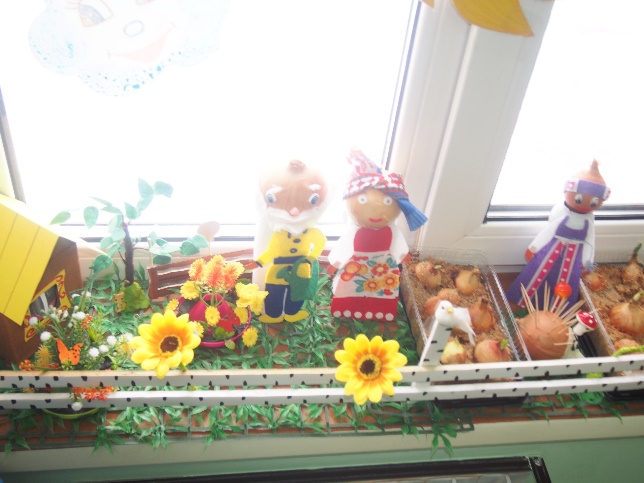 Основные этапы реализации проекта:Приложение №1Перспективный план проекта1 этап - Подготовительный1 этап - Подготовительный1 этап - Подготовительный1 этап - ПодготовительныйМероприятияДеятельность педагогаДеятельность детейДеятельность родителей 1.Подготовка к началу работы по проектуРазработать план проекта, определить цели и  задачиПодобрать сопутствующую литературуПодготовка посадочного материала и материала для оформления проектаРассматривание иллюстрированного материала, муляжей овощей по теме проектаПодготовка наглядной информации «Начало исследовательской деятельности в жизни ребенка»Беседа с детьми «Лук на окошке»2 этап - Практический2 этап - Практический2 этап - Практический2 этап - ПрактическийМероприятияДеятельность педагогаДеятельность детейДеятельность родителей1.Знакомство со сказкой «Пых»2.Игровая деятельность3.Изготовление героев сказки из лука4.Опытно– экспериментальная деятельность1.Чтение сказки «Пых», знакомство с героями2.Организация Сюжетно-ролевой игры «Овощной магазин», «Бабушкин огород» 3.Подготовка бросового материала для оформления головок луковиц  героев4.Беседа «Обследование луковицы (форма, цвет, запах)»Проведение подвижных игрПроведение дидактических игр1.Раскрашивание героев сказки2.Игровая деятельность детей «Овощной магазин», «Бабушкин огород» Дидактическая игра «Что вы знаете о луке?»3.Оформление луковиц в героев сказки при помощи взрослого4.Уход за растениями-полив, рыхлениеУчастие в практической деятельностиЛепка и рисование овощейОтгадывание загадок про овощи1.Обсуждение сказки родителей с детьми2.Помощь в изготовлении атрибутов к игре3.Помощь в изготовлении одежды героев (бабка, дедка, внучка)4.Беседа «Расскажите детям о пользе лука»3 этап - Заключительный3 этап - Заключительный3 этап - Заключительный3 этап - ЗаключительныйМероприятияДеятельность педагогаДеятельность детейДеятельность родителей Презентация проекта «Луковая сказка»Беседа с детьми «Что у нас получилось?»Сбор урожая, дегустация лукаУчастие в презентации проектаИтоги проектаИтоги проектаИтоги проектаИтоги проектаВнедрение новых методов в работе с детьми и родителямиУкрепление детско-родительских отношенийПовышение компетентности по данной темеДатаМероприятие 08.04.19г.Рассказывание народной сказки: «Пых» прослушивание в аудио записи, просмотр мультфильма. Беседа по содержанию сказки.09.04.19г.Проведение сюжетно-ролевых и дидактических игр, лепка и рисование овощейПодготовка бросового материала для создания героев сказки и оформления сказки на подоконнике10.04.19г.Создание героев сказки совместно с родителями (законными представителями)11.04.19г.Оформление луковой сказки на подоконникеОсуществление ухода за растением12.04.19г.Демонстрация луковой сказки, дегустирование лука.